First Baptist Preschool & Kindergarten2709 Monument AvenueRichmond, VA 23220(804) 358-5458, ext. 155 Information & Fact Sheet 2021-2022Preschool Administrator: Alex Hamp (hamp@fbcrichmond.org)PHILOSOPHY:  We believe young children need a learning environment which will nurture each child as a unique and valuable child of a caring God.  Our curriculum encourages the total development of each child - SPIRITUALLY, SOCIALLY, EMOTIONALLY, INTELLECTUALLY, and PHYSICALLY. We encourage a strong feeling of self-confidence and respect for others.  We provide first-hand opportunities for each child to grow by OBSERVING, INQUIRING, EXPLORING, CREATING, ASKING, SEEKING, and FINDING.It is our desire to provide a caring Christian atmosphere which will nourish personal and spiritual growth.  Our professional staff of teachers provides a warm, loving environment for your child. Each class has a teacher and an assistant teacher.The following classes are offered:Babies & Toddlers		2 days: Tuesday & Thursday mornings or				(Under 2 at start of		3 days: Monday, Wednesday, & Friday mornings or	School. Babies must be		5 days: Monday - Friday mornings       			        	8 months by 9/1/21)	2’s Class			2 days: Monday & Wednesday or Tuesday & Thursday mornings(must be 2 by 			3 days: Monday, Wednesday & Friday mornings or	September 30, 2021)		5 days: Monday - Friday mornings3’s Class: 			3 days: Monday, Wednesday, & Friday mornings or	(must be 3 by			4 days: Monday - Thursday mornings orSeptember 30, 2021)		5 days: Monday - Friday morningsPre-K:				Monday - Friday mornings (9:00 a.m.-1:00 p.m.)		     	       (must be 4 bySeptember 30, 2021)Kindergarten: 			Monday - Fridays (8:30 a.m.-2:00 p.m., Fridays at 1:00 p.m.)(must be 5 by                                                                                                                                                                                      September 30, 2021)*Our class age requirements correspond with the Virginia State Law which requires children to be age 5 by September 30th to begin Kindergarten.HOURS: All classes meet from 9:00 a.m. to noon except for the Pre-K and Kindergarten classes (see hours above). The Pre-K and Kindergarten children eat a packed lunch brought from home while at school. An Early morning drop-off (beginning at 8:00 a.m.) and a Lunch Bunch Program are also available. RELATIONSHIP TO FIRST BAPTIST CHURCH: Our school is viewed as a ministry of First Baptist Church. The church provides our space and utilities and appoints a School Board which meets regularly to review budget, tuition, and needs or concerns expressed by the administrator.AFTER FIRST BAPTIST: Our "graduates" attend a variety of public schools and private schools.REGISTRATION PROCEDURES FOR THE 2021-2022 SCHOOL YEARRegistration is a written process and the responsibility of individual parents/guardians. 
The registration fee of $50.00 (non-refundable) must accompany each application. The $50.00 fee will be applied to your tuition.
Applications may be turned in anytime. Applications from currently enrolled students, their siblings, and First Baptist Church members will be processed first beginning Monday, January 4, 2021.
All other outside applications will be processed in the order they were received beginning Monday, January 18, 2021.
As space is limited, all parents/guardians (both returning and new families) are encouraged to return their child’s application and registration fee as soon as possible.
Applications for children with special needs will be reviewed on an individual basis.
First Baptist School does not discriminate on the basis of race, color, gender, nationality, or ethnic origin.
Families will be notified by email of their acceptance by January 22nd. Confirmation letters and contracts will be mailed on February 15, 2021. Returned contracts and a $150 deposit will be due by March 31, 2021.FEES FOR THE 2021-2022 SCHOOL YEARRegistration Fee: $50.00 (non-refundable) fee must accompany your application. This $50.00 fee will be applied to your tuition. We offer a 5% discount for church members. There is a $100 sibling discount for the 2nd (and subsequent) child(ren) who are enrolled AT THE SAME TIME. A limited number of need-based scholarships are available. Application forms for scholarship are available online or by request and should be submitted along with the child’s registration form. Tuition:		2 mornings: $2300 		3 mornings: $3000		4 mornings: $3600		5 mornings: $4000		Pre-K (9 a.m.-1 p.m.): $4900		Kindergarten (8:30 a.m.-2 p.m.): $7200Our tuition is established on an annual basis, and we offer the option to pay this annual fee in full, in four installments, or in nine monthly installments.  It is understood that a child admitted to First Baptist is to be enrolled for the entire school year. If it becomes necessary to withdraw the child from school, the parents are responsible for the full yearly tuition unless the child's space can be filled.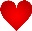 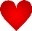 FIRST DAY OF SCHOOL: September 13, 2021Visit our website at: http://www.firstbaptistpreschoolrva.com